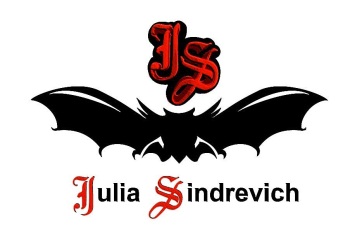 тел. (916) 544-44-44, e-mail: Juliasindrevich@yandex.ru    www.juliasindrevich.ru Прайс-лист «АМАЛЬГАМА»Усл.обозначения:Возможно изготовление на заказ (сроки зависят от модели).Имеется в наличии.Продано.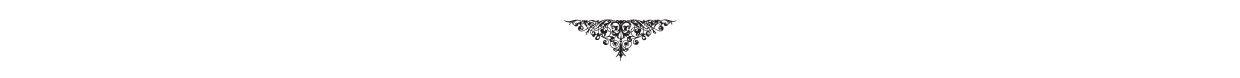 артикулМеркатоснаименование товарацена, рублиAA_001Платье серебро с Юлой на шее+пояс из Юлы, 100 viAA_002Пальто черное с бордо подкладкой, se+viAA_003Платье серебро длинное прямое с подворотом, viAA_004Платье серебро коктейльное на булавке, viAA_005Платье серебро ассиметричноеAA_006Юбка-платье бордо, 100 шелк китайскийAA_007Юбка-платье черная, 100 шелк-шантунгAA_008Плащ-сутана, роза на спине черный/краш. серебром подкл. vi, китай.se AA_009Платье серебро «роза»/плече + пояс черный из ЮЛЫ, 100вискоза или шелк.12000AA_010Плащ-джинсы длинный черный атлас/серая подкл. vi, plAA_011Платье-футляр с отдельными рукавами черное, трикотаж вискоза.11000AA_013Плащ длинный серебро крэш, шелк+вискозаAА_014 Плащ баклажан-серебро швами наружу, pa+viAA_016Жакет-косуха ш/н розы на рукавах черный/сирен.подкл. vi, woAA_017Болеро-джинсы черный атлас/бордо подкл. vi, plAA_018Водолазка черная сетка, 100полиэстер.Может служить как самостоятельной единицей одежды, так и как базовый элемент под любой стиль. Можно одевать под летнее платье (получится зимний вечерний вариант), под свитер или джемпер (получится повседневный вариант) и т.д.4200AA_019Платье со сборкой черная сетка, сетка полиэстер, р.44.9000AA_020Майка серебристая, 100 viAA_021Блуза серебро короткая, 100 viAA_022Платье серебро роза на бедре, цветок на плече, 100 viAA_023Блуза бордо в блест.полоску роза на груди, viAA_024Платье бордо c рукавами роза на груди, seAA_025Топ черный с орнаментированной готической вставкой спереди, бифлексAA_026Пояс черный из ЮЛЫ, vi AA_028Пояс-корсет черный/серый, ш/н, шелк+вискоза, р.42-44AA_029Пояс-корсет черный/серый, ш/н, шелк+вискоза, р.42AA_030Пояс-корсет черный/бордо, ш/н, хлопок с эластаном+вискоза, р.42AA_032Пояс-корсет черный/серый, ш/н, хлопок с эластаном+вискоза, р.44AA_035Бриджи атласные черные, 100 полиэстер, р.40AA_040Юбка-корсет разнодлинная, 100 полиэстерAA_041Юбка-корсет ш/н черная/бордо на молнии спереди, co+pl+elAA_042Юбка черная на кнопках с розой на бедре, 50 хлопок, 50 полиэстерAAm_001Пиджак-сутана мужской роза/спине, цвет черный/черный, хлопок+полиамид, вискозная подкладка, р.50.18600AAm_002Пиджак мужской роза/рукавах, цвет черный/черный, хлопок+полиамид, вискозная подкладка, р.50.18600AAm_003Пиджак двубортный мужской роза/спине, цвет черный/серая, хлопок+полиамид, вискозная подкладка, р.50.18600AAm_004Жилет-корсет мужской на шнуровке по спинке, цвет черный/серая, хлопок+полиамид, вискозная подкладка, р.50.8500AAm_005Пиджак-сутана мужской роза/спине, цвет черный/подкл. MAN, хлопок+полиамид, вискозная подкладка, р.50.18600AAm_006Плащ-сутана мужской длинный черный/подкл. MAN, co+plAAm_007Плащ мужской с лацканами короткий, розы на рукавах черный/подкл. MAN, co+plAAm_008Плащ мужской длинный, розы/лацканах черный/подкл. MAN, co+plAAm_009Пиджак-сутана мужской швами наружу, цвет черный/бордо, хлопок+полиамид, вискозная подкладка, р.50.23300AAm_010Куртка мужская швами наружу, цвет черный/бордо, китайский натуральный шелковый жаккард, вискозная подкладка, р.50.23300AAm_011Куртка-косуха мужская швами наружу, цвет черный/баклажан, китайский натуральный шелковый жаккард, вискозная подкладка, р.50.23300AAm_012Брюки мужские розы/коленях, цвет черный, хлопок+полиамид, вискозная подкладка, р.50.8000AAm_013Брюки мужские на кнопках в 2 ряда, цвет черный, хлопок+полиамид, вискозная подкладка, р.50.8000AAm_014Водолазка мужская, цвет черный, сетка полиэстер, р.50 (4 шт):с ЛМ на спине – 1 шт;с мал.ЛМ на вороте спереди – 1 шт;без ЛМ – 2 шт.4000*4AAm_016Брюки мужские классические, цвет черный, шерстяной атлас, вискозная подкладка, р.50.8000AAm_017Брюки мужские прямые, цвет черный, хлопок+полиамид (не мнутся, для чистки можно просто протереть влажной тканью), вискозная подкладка (4 шт), р.50.6000*4AAm_018Рубаха мужская бордо ш/н, se